Äquivalenzverfahren zur Erlangung des Fachtitels «Fachperson sexuelle Gesundheit in Bildung und Beratung SEXUELLE GESUNDHEIT SCHWEIZ»AntragPersonalienMotivation für das Gesuch um ÄquivalenzFORMALE und MATERIELLE PRÜFUNG1. QUALIFIKATION HANDLUNGSFELD SEXUELLE UND REPRODUKTIVE GESUNDHEIT1a Diplom auf Hochschulebene oder äquivalente Ausbildung1b Nachweise von Fortbildungen, Fachtagungen, Kongressen, Supervision, usw.  in den Feldern sexuelle GesundheitBitte Bestätigungen beilegen2. PRAXISERFAHRUNG(EN) IN DEN ARBEITSFELDERN SEXUELLE GESUNDHEIT2a Angaben zur aktuellen beruflichen Situation
Bitte Arbeitsbeschreibung des aktuellen Arbeitgebers beziehungsweise Nachweis der beruflichen Tätigkeit mit Blick auf die Tätigkeit im Arbeitsfeld sexuelle Gesundheit beilegen 2b Weitere PraxiserfahrungenBitte Arbeitszeugnisse/Bestätigungen früherer Arbeitsstellen beilegen3. GESELLSCHAFTLICHES ENGAGEMENT IM GEBIET BILDUNG/GESUNDHEIT/ SOZIALESBitte Unterlagen beilegenIch nehme zur Kenntnis, dass ich mich mit der Verleihung des Fachtitels verpflichten werde, mein berufliches Handeln im Rahmen des Ethikkodex umzusetzen.Ort, Datum      				 Unterschrift Einzureichende DokumenteAntrag auf Äquivalenz, ausgefüllt und unterschriebenEthikkodex, ausgefüllt und unterschriebenBeleg für Einzahlung der Äquivalenzgebühr (Fr. 500.—)
	Folgende Dokumente wenn möglich in elektronischem FormatLebenslauf Diplom(e) Grundausbildung sowie Diploma supplements Diplom(e) Zusatzqualifikation bzw. Spezialisierung in sexueller Gesundheit sowie Diploma supplementsNachweis von Fortbildungen, Fachtagungen usw. zu sexueller GesundheitArbeitsbeschreibung des aktuellen Arbeitgebers beziehungsweise Nachweis der beruflichen Tätigkeit mit Blick auf die Tätigkeit im Arbeitsfeld sexuelle GesundheitNachweis weiterer Praxiserfahrung: Arbeitszeugnisse/Bestätigungen früherer ArbeitsstellenNachweis gesellschaftlichen Engagements (fakultativ)Per Mail an: info@sexuelle-gesundheit.ch mit Betreff «Äquivalenzverfahren»Oder per Post (bitte zwei Exemplare schicken)SEXUELLE GESUNDHEIT SCHWEIZ«Äquivalenzverfahren»Marktgasse 36, 3011 BernSie werden eine Bestätigung des Eingangs Ihres Antrages mit der Information über den Zeitrahmen der Bearbeitung erhalten.Bearbeitung des GesuchsDas Gesuch wird nach Eingang der Gebühr von Fr. 500.— und des unterschriebenen Ethikkodex durch je ein Mitglied der Nationalen Ausbildungs- und Fachtitelkommission NAFK und SEXUELLE GESUNDHEIT SCHWEIZ vertraulich behandelt. Das Ergebnis wird schriftlich mitgeteilt. Es können Auflagen zur Anerkennung der Äquivalenz formuliert werden. Rekursinstanz ist der Vorstand von SEXUELLE GESUNDHEIT SCHWEIZ.Unterlagen zum ÄquivalenzverfahrenSämtliche Unterlagen zum Äquivalenzverfahren (Information für Antragstellende, Antragsformular, Kompetenzprofil, Ethikkodex, Reglement) finden Sie auf unserer Webseite. https://www.sexuelle-gesundheit.ch/was-wir-tun/qualitaetssicherung/fachtitel Bern/Lausanne, 2022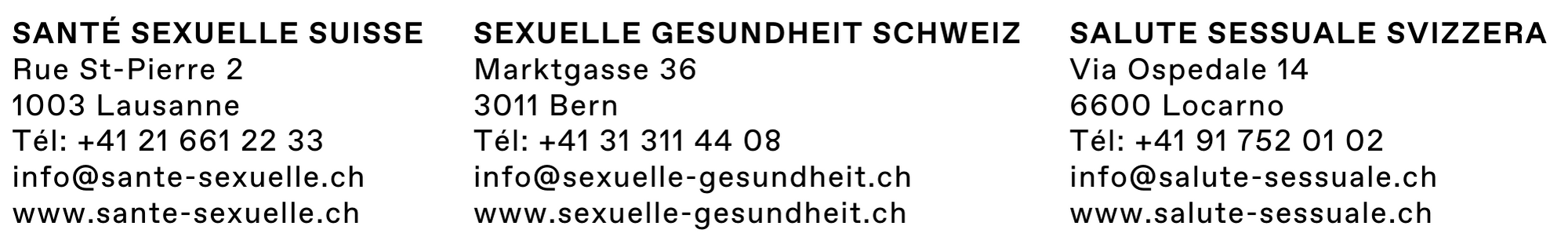 Name/Vorname, Geburtsdatum      Name/Vorname, Geburtsdatum      Adresse/PLZ/Ort      Heimatort      Telefon privat      Mobiltelefon      E-Mailadresse      E-Mailadresse      Bei welcher Ausbildungsinstitution absolvierten Sie Ihre Grundausbildung(en)? Welche(n) Titel haben Sie erworben? Angaben zum Ausbildungsabschluss (z.B. Abschluss, Inhalte, Stundenaufwand)
	Diplom liegt bei				Diploma Supplements liegen beiBemerkungen:      Bei welcher Ausbildungsinstitution besuchten Sie die Zusatzqualifikation bzw. Spezialisierung im Bereich sexuelle Gesundheit? Wann haben Sie diese abgeschlossen?Zusatzqualifikation/Spezialisierung im Bereich
 Bildung 	Beratung	Beides	Anderes, nämlich      Welche(n) Titel haben Sie erworben? Angaben zum Studienprogramm (z.B. Abschluss, Inhalte, Stundenaufwand)  	Diplom liegt bei  		Diploma Supplements liegen beiBemerkungen:      InstitutionThema, InhaltBeginnAbschlussStunden/TotalBemerkungen:      Beruf/Funktion      (Angabe Stellenprozente)Seit wann       im Anstellungsverhältnis im AuftragsmandatInstitution      Adresse      Telefon      E-Mail      Bemerkungen:      Beruf/Funktion      (Angabe Stellenprozente)Dauer der Anstellung      (Stunden/Monate/Jahre)Arbeitgeber      Adresse      PLZ/Ort      Telefon      Bemerkungen:      Thema, Inhalt (kurze Beschreibung):Bemerkungen:      